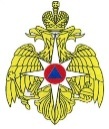 МЧС РОССИИОТДЕЛ НАДЗОРНОЙ ДЕЯТЕЛЬНОСТИ И ПРОФИЛАКТИЧЕСКОЙ РАБОТЫ(ПО  ГОРОДУ  ХАНТЫ-МАНСИЙСКУ  И  РАЙОНУ)улица Гагарина, 153А, город Ханты-Мансийск, телефон / факс: +7 (3467) 39-79-69; E-mail: ogpn-hmir@mail.ru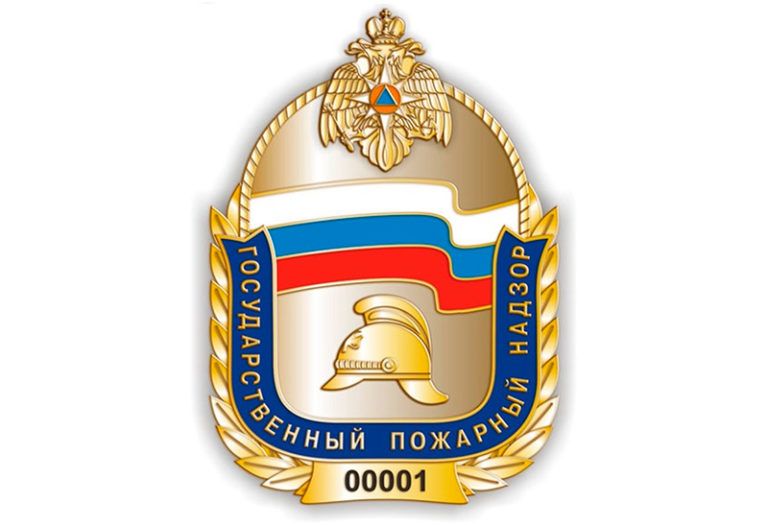 Уважаемые жители! Пренебрежение граждан к требованиям пожарной безопасности в большинстве случаев приводит к несчастным случаям. Одновременное курение и употребление алкогольных напитков увеличивает вероятность возникновения пожара и наступления тяжких последствий.г. Ханты-Мансийск 2021 г.МЧС РОССИИОТДЕЛ НАДЗОРНОЙ ДЕЯТЕЛЬНОСТИ И ПРОФИЛАКТИЧЕСКОЙ РАБОТЫ(ПО  ГОРОДУ  ХАНТЫ-МАНСИЙСКУ  И  РАЙОНУ)улица Гагарина, 153А, город Ханты-Мансийск, телефон / факс: +7 (3467) 39-79-69; E-mail: ogpn-hmir@mail.ruУважаемые жители! Пренебрежение граждан к требованиям пожарной безопасности в большинстве случаев приводит к несчастным случаям. Одновременное курение и употребление алкогольных напитков увеличивает вероятность возникновения пожара и наступления тяжких последствий.г. Ханты-Мансийск 2021 г.Статистика пожаров за 2020 год по Ханты-Мансийскому автономному округу - Югре указывает на то, что основным условием, способствующим гибели людей на пожарах – является нахождение в состоянии алкогольного (наркотического) опьянения - 41,7% от общего количества погибших людей на пожарах (20 человек), что влияет на несвоевременную эвакуацию людей из здания (сооружения).Уважаемые жители! Проявляйте бдительность, не подвергайте себя и окружающих людей смертельной опасности, соблюдайте элементарные меры пожарной безопасности: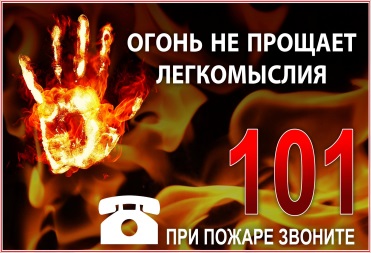 - никогда не курите, лежа в постели;- не забывайте потушить сигарету, тушите ее только в пепельнице и ни в коем случае не бросайте окурки и спички на пол;- не оставляйте без присмотра нетрезвого домочадца;-если произошло возгорание, сразу звоните в пожарную охрану по телефону «101», «01», либо на единый номер диспетчерской службы «112»;- как можно быстрее покиньте горящее помещение, обязательно закройте за собой двери и окна, иначе от притока свежего воздуха пожар разгорится еще сильнее;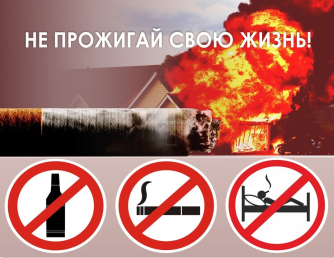 - если помещение сильно задымлено, пробирайтесь к выходу, пригнувшись к полу - там меньше дыма, по возможности прикройте нос и рот мокрой тканью.Помните, что от соблюдения этих простых правил зависят ваше здоровье и жизнь ваших детей и близких!Статистика пожаров за 2020 год по Ханты-Мансийскому автономному округу - Югре указывает на то, что основным условием, способствующим гибели людей на пожарах – является нахождение в состоянии алкогольного (наркотического) опьянения - 41,7% от общего количества погибших людей на пожарах (20 человек), что влияет на несвоевременную эвакуацию людей из здания (сооружения).Уважаемые жители! Проявляйте бдительность, не подвергайте себя и окружающих людей смертельной опасности, соблюдайте элементарные меры пожарной безопасности:- никогда не курите, лежа в постели;- не забывайте потушить сигарету, тушите ее только в пепельнице и ни в коем случае не бросайте окурки и спички на пол;- не оставляйте без присмотра нетрезвого домочадца;-если произошло возгорание, сразу звоните в пожарную охрану по телефону «101», «01», либо на единый номер диспетчерской службы «112»;- как можно быстрее покиньте горящее помещение, обязательно закройте за собой двери и окна, иначе от притока свежего воздуха пожар разгорится еще сильнее;- если помещение сильно задымлено, пробирайтесь к выходу, пригнувшись к полу - там меньше дыма, по возможности прикройте нос и рот мокрой тканью.Помните, что от соблюдения этих простых правил зависят ваше здоровье и жизнь ваших детей и близких!